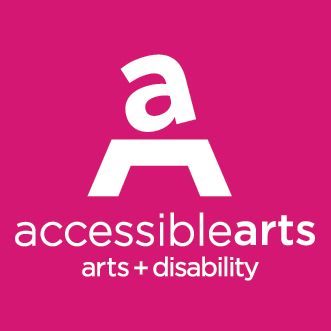 ARTSCREEN 2023 APPLICATION GUIDELINES1. ABOUT ARTSCREEN 2023ArtScreen 2023 is a visual art project which seeks to enable two (2) NSW artists with disability to develop their creativity and careers by developing and innovative new work in the format of video art.The successful applicants will be mentored by an experienced video artist to create video artworks up to 10 minutes duration which explore themes of identity, access and social connectedness. Artworks are required to be produced in 4 accessible formats including:Version 1 Plain (no access)Version 2 Captioned and Auslan interpretedVersion 3 Audio describedVersion 4 Captioned, audio described and Auslan interpretedAll completed artworks will be premiered in all accessible versions in the Veolia Lecture Theatre at the Museum of Contemporary Art Australia (MCA) in Sydney. A launch event will take place on the evening of Thursday 30 November, followed by a live Q&A with the artists on Saturday 2 December 2023. The works will be screened at the MCA in the Veolia Lecture Theatre from Friday 1 December to Sunday 3 December.  ArtScreen 2023 is supported by the NSW Government through Create NSW and in-kind contributions from Accessible Arts, the Museum of Contemporary Art Australia, Arts and Cultural Exchange (ACE) and Bus Stop Films. This is the fourth year of this exciting project.2. WHO CAN APPLYApplicants must identify as a person with disability or who is d/DeafApplicants must be emerging or mid-career visual artists and/or filmmakersApplicants must reside in NSWApplicants do not need to have prior experience working with video as a creative format  
3. PROJECT REQUIREMENTSArtworks must explore the themes of identity, access and social connectedness Artworks should engage with experimental video forms and advance visual/cinematic languageAll final artworks must be delivered in multiple formats which include captioning, audio description and Auslan interpretation. Applicants are expected to plan for the integration of accessible elements from the earliest stages of development. A budget is provided to facilitate this.  Artworks should have a minimum duration of 3 minutes and a maximum duration of 10 minutesApplicants must demonstrate that they can create and deliver their artwork using the funds and in-kind resources that comprise the project budget Applicants must be available to commence production of the artwork from August 2023 and deliver the final artwork by 1 November 2023    Applicants must work with the project mentorSuccessful applicants will be required to attend disability and access training at the commencement of the program4. MENTORSThe successful applicants will be paired up with a mentor and receive up to 15 hours of support from video artists Dr Zanny Begg or Dani Pearce. Each mentor will be available for an initial consultation and then will provide advice and support during pre-production, production and post-production. 
Dr Zanny Begg
Zanny is an artist, curator, theorist and lecturer at UNSW Art and Design. As an artist, Zanny is interested in hidden and contested history/ies. She works with film, drawing and installation to explore ways in which we can live and be in the world differently. https://zannybegg.com/  Dani Pearce Dani a writer, director and video artist based in Sydney. Dani’s work holds a primary   focus on experimental narrative; subverting and reimagining cinematic form and image. Her work spans narrative film, video artwork and photography. Her work is ambitious and inventive; ideologically ruminating most distinctly on womanhood, body politics, systems of power and invisible disability. https://www.danipearce.com/ 
5. ACCESSApplicants are welcome to detail if they have any access requirements and how these requirements will be addressed during the production process. Any access requirements must be funded out of the $10,000 cash component of the project budget OR through other funding mechanisms, such as the NDIS.For example, if the applicant requires a camera operator, the cost of this could be met using part of the $10,000 cash component. However, if the applicant requires an Auslan interpreter for any part of the production process, the cost of this could potentially be met using NDIS funding. Please contact us if you have any questions about access requirements.   ArtScreen guidelines and application forms are available in accessible formats upon request. Formats include word documents, audio files, and large print. 6. PROJECT BUDGET AND SUPPORTSProduction can be supported by a team of students from inclusive screen production school Bus Stop Films, Accessible Film Studies Program and with equipment / facilities from Parramatta’s Arts & Cultural Exchange (ACE).Applicants are welcome to use the project’s cash component to cover any relevant project expenses (cast, crew, production design, equipment, travel, access, etc). The available production budget is as follows:ACEACE equipment includes video cameras, stills cameras, lighting kits, microphones, audio recorders and tripods. ACE post-production facilities include ACE Training Lab, audio recording studios and a green screen room. All ACE equipment and facilities are pending availability.
Below is an ACE price guide to assist with budgeting. Please contact ACE  directly to make any specific enquiries about equipment and facilities.  Bus Stop Films Two (2) students from Bus Stop Films’ Accessible Film Studies Program may be engaged to work alongside the artists and provide up to 12 hours of general assistance during the pre-production and production phases of the project. This will be dependent on the location of the project and student availability. If necessary, support workers for the students may be supplied, with costs met by the project.Additionally, the applicant can access a coaching support session with Tracey Corbin-Matchett (Film Producer & CEO of Bus Stop Films) and Dianna La Grassa (Film Producer & COO of Bus Stop Films) to provide sector insight and advice on the production of the project.Applicants are welcome to augment their budget with other sources of funding (e.g. cash or in-kind support from individuals or businesses, NDIS funding for relevant access requirements, etc). These sources must be detailed in the final budget.All final artworks must be delivered in all accessible formats which include captioning, audio description and Auslan interpretation. There is $1,500 in the production budget to cover these costs. Budget Template & Sample BudgetYou can access a budget template and sample budget sample via the Accessible Arts website.Budget Template: Sample Budget: 7. SELECTION CRITERIA & PROCESS Applications will be assessed using the following criteria:Artistic standing of the applicantCreative merit of the project conceptBenefit of the project to the applicant’s professional developmentAbility to deliver the project on time and on budget Applications will be assessed by a panel including the mentor, Accessible Arts staff and other industry experts.All applicants will be notified of the results in August 2023. Successful applicants will be required to enter into an agreement which will contain additional terms and conditions in accordance with existing policies of Accessible Arts, MCA, Bus Stop Films and ACE.The successful applicant must provide Accessible Arts and the MCA with permission to screen and share the artwork created through the ArtScreen initiative. This will include a 3-day screening in the MCA’s Veolia Lecture Theatre. The launch will be onThursday 30 November, and film screenings will happen from December 2-3, 2023.For the purposes of promoting ArtScreen, the successful applicant must also agree to make themselves available for interviews, filming, the launch and other social media opportunities. 
8. WHEN TO APPLYApplications close at 11.59pm on Sunday 23 July 2023.
HOW TO APPLYApplications can be made via Survey Monkey: https://www.surveymonkey.com/r/Artscreen2023ApplicationFormIn the application, you will be asked to provide the following:Artist BioYour Artist biography, qualifications and CVCreative Concept (max. 500 words)Your idea for the artworkHow your proposal explores and responds to the themes of identity, access and social connectedness.How you envisage working with the mentor 
Project BudgetA basic breakdown of how you will use the available budget and in-kind resources to produce your artwork. You can download a budget template here:Supporting Materials (any of the below)Up to 5 images of artwork (pictures, drawings, sketches, photographs, etc.)  Up to 5 minutes of videography, film or visual storyUp to 5 minutes of audio recording (music, voiceover, etc.)ArtScreen guidelines and application forms are available in accessible formats upon request. Formats include word documents, audio files and large print.  Please contact Accessible Arts if you would like to submit your application in an alternate format.10. ENQUIRESPlease direct any enquiries to:
Amy Claire MillsArts Development Manageramills@aarts.net.au | +61 431375116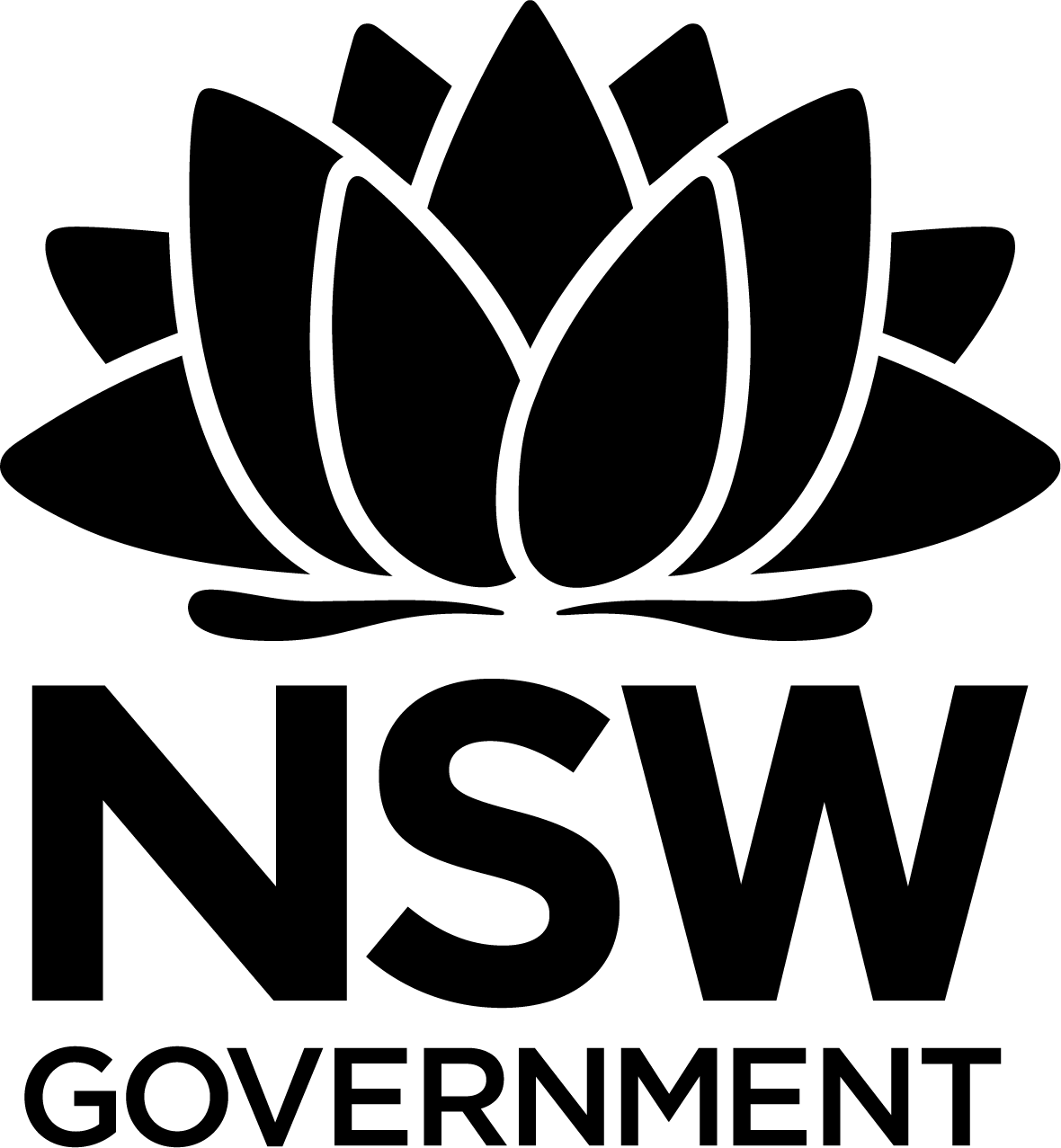 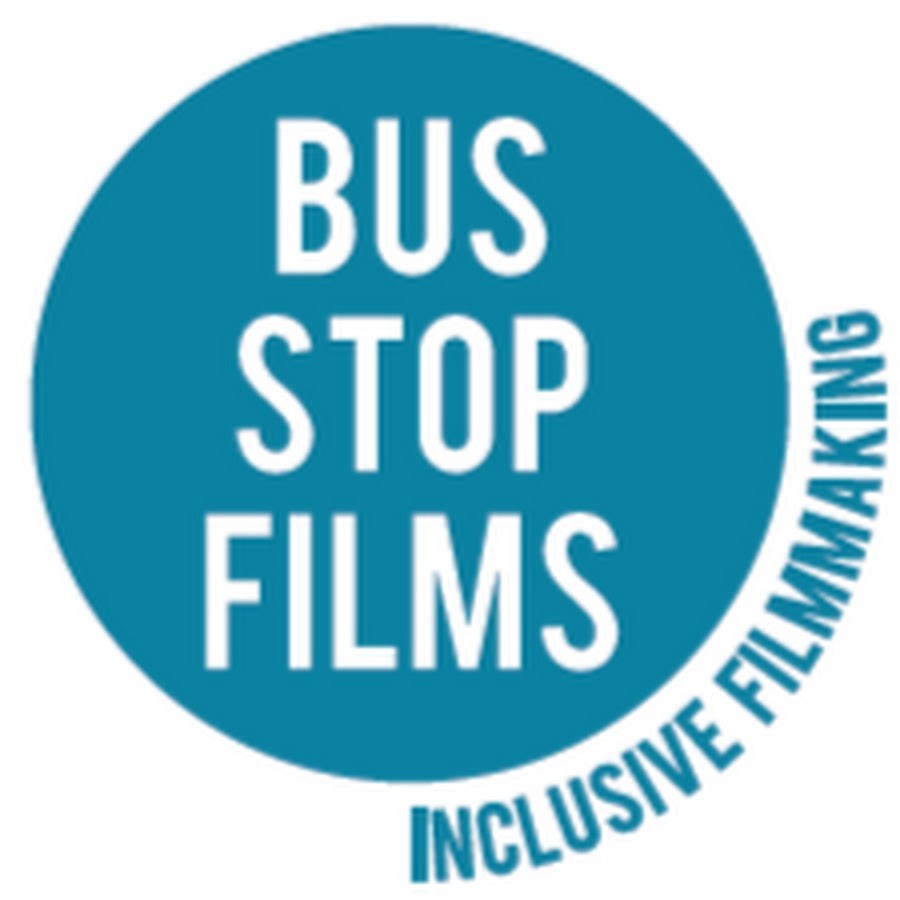 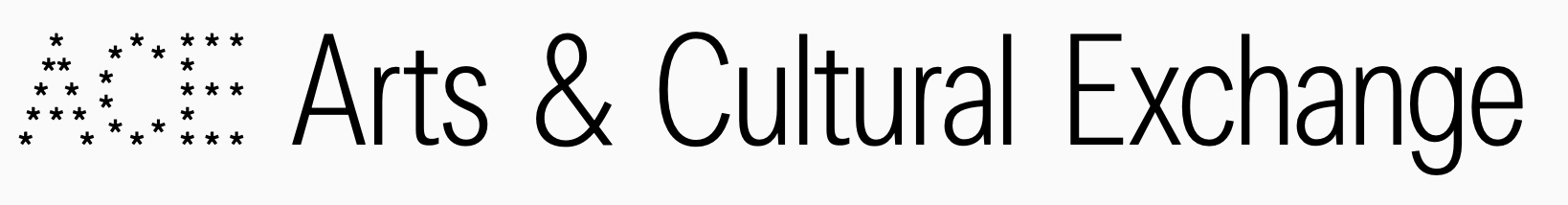 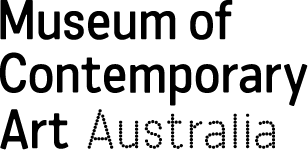 ITEM$Artist Fee$3000 (cash)Production expenses$10,000 (cash)Production equipment and post-production facilities from ACE$7000 (in-kind)Production assistants & coaching session (from Bus Stop Films)$2500 (in-kind)Artwork access costs (captioning, audio description, Auslan)$1500 (cash)  TOTAL$24,000  Category  RateEditing Suite (Adobe Creative Cloud | Final Cut Pro)$140 / dayAudio Suite (Mac Pro | Logic Pro | Ableton)$140 / dayCanon 5D (stills camera)$130Sony Ex3 (video camera)$150Zoom H6N (audio recorder)$30Dedo Lights (big lights)$60Redhead (medium lights)$40Litepanel (small lights)$40